Please find brief details of what your child will be covering in class this term.  Take time to ask them about their learning. We know children attain better when a parent or carer at home discusses their learning with them.  Like you, we want all our children attaining and achieving to their maximum potential. St. Andrew’s Primary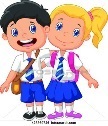 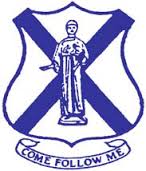 Learning OverviewMrs Henderson Primary 4St. Andrew’s PrimaryLearning OverviewMrs Henderson Primary 4LiteracyMathsThe children have now moved in to their reading groups to read group novels. They will continue to apply the 6 reading comprehension questions and will be focusing in particular on using their metalinguistic skills to decipher the meaning of tricky words. They will continue to explore the stage 4/5 phonemes as well as develop their ability to apply a range of spelling strategies and rules. In writing, the children will be creating narrative and instructional pieces.In maths the children are developing their knowledge of mental addition and subtraction strategies. They will be using a variety of resources to support their mental calculations including 100 squares, empty number lines and HTU boards. The children will also be exploring the properties of 2D and 3D shapes. Towards Christmas time, the children will be studying money and finance with a focus on budgeting and needs and wants.Health & Wellbeing (including PE)Religious Education In PE the children are participating in the Better Movers and Thinkers programme which develops cognitive thinking through the concept of sport. This term the children will be developing gymnastic skills and techniques as well as creating and performing gymnastic sequences. In RE the children are exploring a range of liturgical events including All Saints, All Souls, November as a month of Remembrance and the season of Advent. At the beginning of December the children will be studying the story of the Nativity, with a focus on the journey of the 3 Wise Men. They will continue to participate in Christian Meditation sessions.ScienceSocial SubjectsThe children will be learning about Electricity this term in Science. In particular, the children will be learning about the importance of safety when dealing with electricity as well as how electrical circuits are made.The children will complete their study of the rainforest with a focus on the importance of the rainforest to sustaining the earth we live on. They will explore rainforest products that we use day to day and will consider ways of preserving rainforests.TechnologyMusicThe children will continue to work with Miss Beekman to explore ICT skills. They will make use of a range of software programmes and continue to extend the skills learned in Term 1.The children will continue to explore the dynamics of music through the ABC programme. This term the children will learn about pitch as well as engaging in musical experiences using percussion instruments. DramaArtThrough the Rainforest topic, the children will make use of the dramatic conventions – hot-seating (explored in term 1), role on the wall, freeze frame and thought tracking. The use of these conventions will give them means to consider a range of perspectives and deepen their knowledge of the impact rainforests have on sustaining earth.The children will be creating a range of seasonal art pieces this terms including Sugar Skulls at Halloween, Firework Scratch art at Guy Fawkes Night as well as range of winter-inspired art. They will continue to make use of a range of media including paint, oil pastel, collage and chalk.Spanish P1-7 Homework ProjectsThe children will be extending their understanding of conversational Spanish with Miss Beekman.Homework is distributed on a Monday morning and returned on a Thursday. The children have read and signed a contracting giving them ownership and responsibility for their homework. They receive 3-4 pieces of homework per week. This term the children will also be given homework through the Study Ladder website.